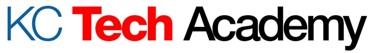 Student Application Applicant InformationDate of BirthAddress:	 	Street Address	Apartment/Unit #City	State	ZIP CodeStudent Email:							Parent/Guardian Name:  Student Contact Info:						Parent/Guardian Contact #:Grade:								Parent/Guardian Email:	Student Home School:Relevant InformationPlease carefully read and review ALL the information below that’s required for your application to be successfully processed.                                                                                                     Tell us about you!What activities, experiences or previous learnings stimulated your interest in the KC Tech Academy program? (Use reverse side if necessary)What ideas or plans do you have for your future career?Please include a personal statement on what you hope to gain from the KC Tech Academy program and what you have to offer to program? List any personal characteristics/qualities you feel qualify you for you program of interest (Use reverse side if necessary)Student commitment I am seeking acceptance into the KC Tech Academy program. I have discussed the program expectations with my parents/guardians and they have indicated their support of my participation in the program. I understand that I must comply with business ethics (e.g. attendance, dress codes) I also understand that my business partners and high school team members depend on my commitment to the KC Tech Academy program; therefore, I commit to the program.I understand I must fill out a MCC application and receive a qualifying score on the ACT or Accuplacer to be considered for the KC Tech Academy.Signing this form indicates I have read and agree with the above commitment:      	______________________Date:________Counselor Acceptance: __________________________   Initials: ____    Date: ___________